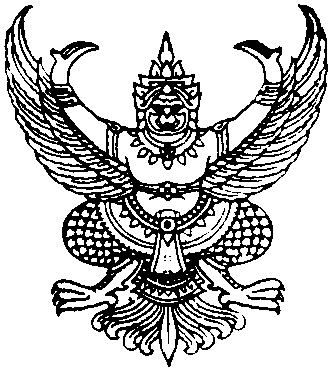 ประกาศองค์การบริหารส่วนตำบลดอนมันเรื่อง มาตรการให้ผู้มีส่วนได้ส่วนเสียมีส่วนร่วมในการดำเนินงาน------------------------------------------ ตามยุทธศาสตร์ชาติว่าด้วย การป้องกันและปราบปรามการทุจริต ระยะที่ ๕ (พ.ศ.๒๕๖๐-๒๕๖๔) และการประเมินคุณธรรมและความโปร่งใสในการดำเนินงานของหน่วยงานภาครัฐ (ITA) ได้กำหนดให้หน่วยงานของรัฐมีมาตรการให้ผู้มีส่วนได้ส่วนเสียมีส่วนร่วม ในการดำเนินงาน ดังนั้น องค์การบริหารส่วนตำบลดอนมัน จึงได้ประกาศมาตรการให้ผู้มีส่วนส่วนเสีย มีส่วนร่วมในการดำเนินงานขององค์การบริหารส่วนตำบลดอนมัน ดังนี้ แนวทางให้ประชาชนและผู้มีส่วนได้ส่วนเสียเข้ามามีส่วนร่วม ๑. เข้าร่วมการแสดงความคิดเห็นเกี่ยวกับการดำเนินงานขององค์การบริหารส่วนตำบลดอนมัน ในการจัดทำแผนพัฒนา การจัดงานประเพณี โครงการงานวันสำคัญ กิจกรรมต่างๆ ขององค์การบริหารส่วนตำบลดอนมัน ๒. เข้าร่วมกิจกรรม และโครงการต่างๆ โดยการลงทะเบียนเข้าร่วมการตรวจสอบ ตรวจรับงาน ในส่วนของภาคประชาชน ๓. เข้าร่วมตรวจสอบ ตรวจรับงานในส่วนภาคประชาชน ๔. เข้าร่วมการประเมินผลงานโดยวิธีการตอบแบบสอบถามในโครงการต่างๆ ๕. เข้าร่วมการติดตามงานหรือการดำเนินงานขององค์การบริหารส่วนตำบลดอนมัน จะมี การแต่งตั้งภาคประชาชนทั้งนี้ องค์การบริหารส่วนตำบลดอนมัน จะเปิดโอกาสให้ประชาชนและผู้มีส่วนได้ส่วนเสีย เข้ามามีส่วนร่วมในการดำเนินการขององค์การบริหารส่วนดอนมัน ไม่ว่าจะเป็นในลักษณะการเข้าร่วมในการจัดทำแผนพัฒนา การประชาคม การวางแผน หรือการดำเนินการกิจกรรมต่างๆ อย่างสม่ำเสมอ จึงประกาศให้ทราบโดยทั่วกันประกาศ ณ วันที่ ๓๐  เดือน ตุลาคม พ.ศ.๒๕๖๓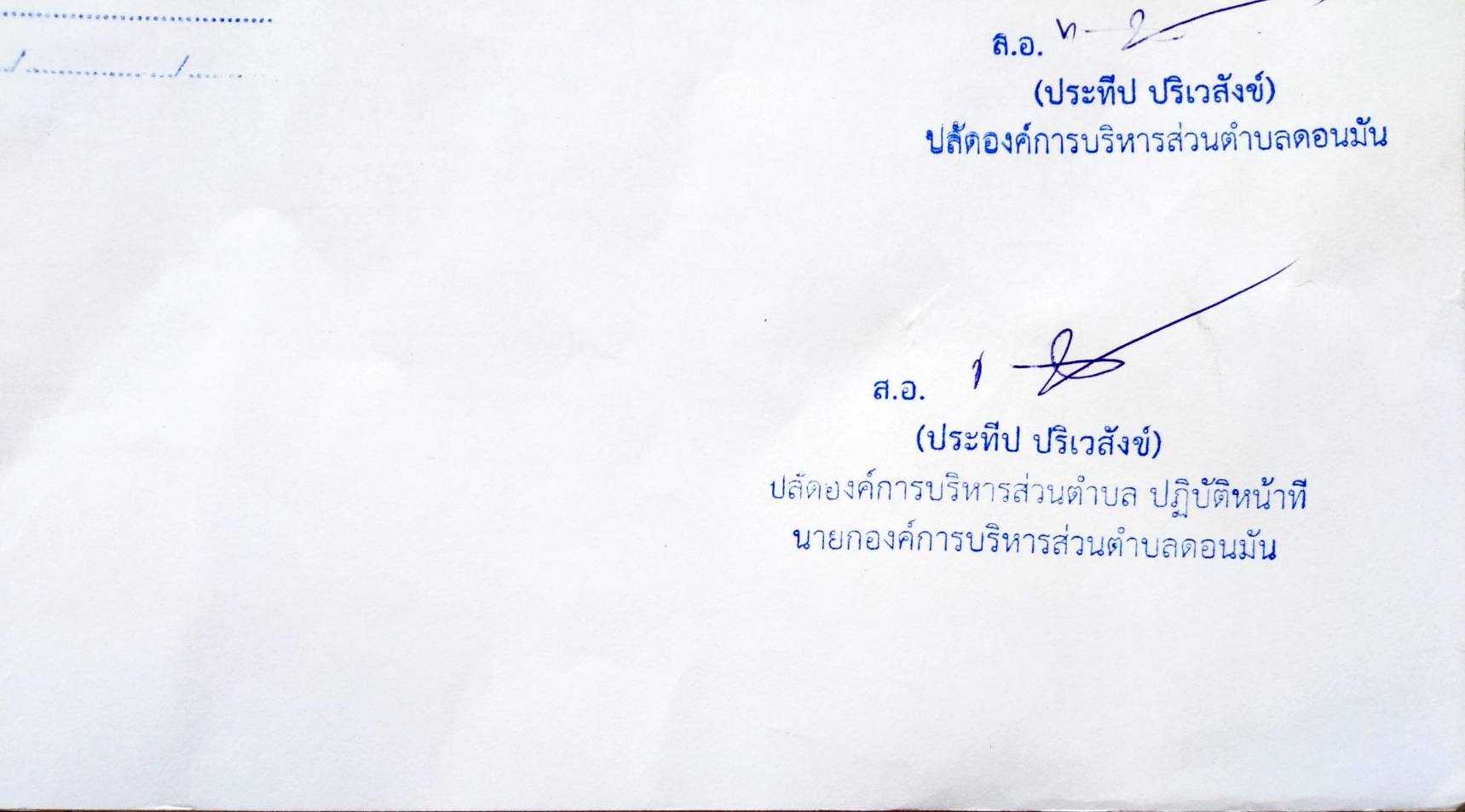 